„МНОГОПРОФИЛНА БОЛНИЦА ЗА АКТИВНО ЛЕЧЕНИЕ –   БЛАГОЕВГРАД „ АД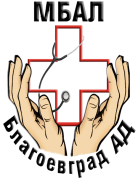 гр. Благоевград, ул. „Славянска” № 60, тел. 073/82-92-329, ДО ВСИЧКИ ЗАИНТЕРЕСОВАНИВЪВ ВРЪЗКА С ОБЯВЕНА ОБЩЕСТВЕНА ПОРЪЧКА,ЧРЕЗ ОТКРИТА ПРОЦЕДУРА С ПРЕДМЕТ:"Доставка на специфични медицински изделия за инвазивна кардиология за нуждите на  „МБАЛ-Благоевград” АД“УВАЖАЕМИ ДАМИ И ГОСПОДА,Уведомяваме Ви, че отварянето на документите от Плик №3 „Предлагана цена” по обществена поръчка с предмет:  "Доставка на специфични медицински изделия за инвазивна кардиология за нуждите на  „МБАЛ - Благоевград” АД”, ще се проведе на 28.03.2016г. от 10:00 часа в административната сграда на „МБАЛ – Благоевград” АД, ет.5, зала № 503.